Unit 4 Lesson 6: Working with Trigonometric Ratios1 This Time with Strategies (Warm up)Student Task StatementEstimate the value of .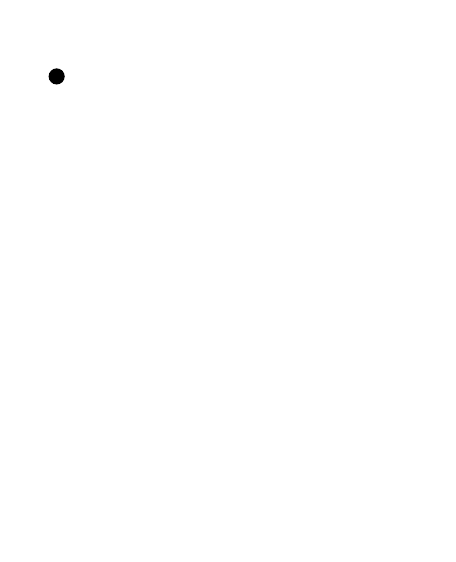 2 New Names, Same RatiosStudent Task StatementUse your calculator to determine the values of , , and .Use your calculator to determine the values of , , and .How do these values compare to your chart? Find the value of .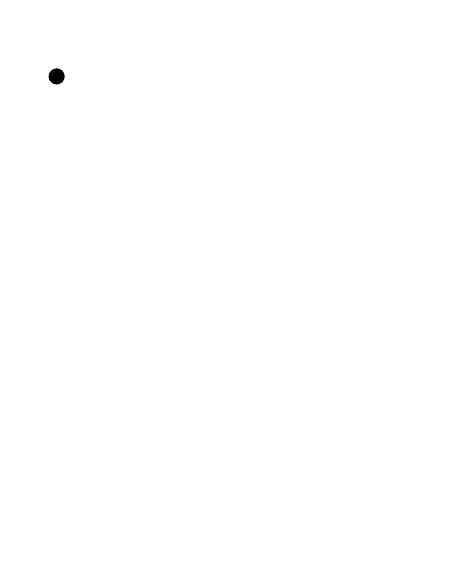 Activity Synthesis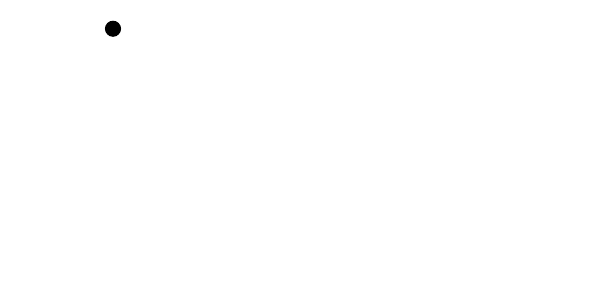 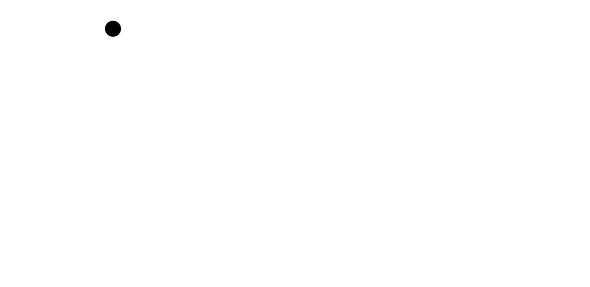 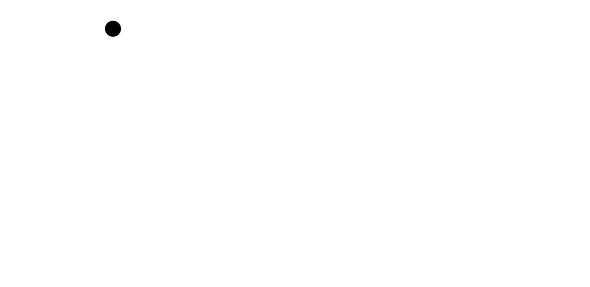 3 Solve These TrianglesStudent Task StatementSolve for .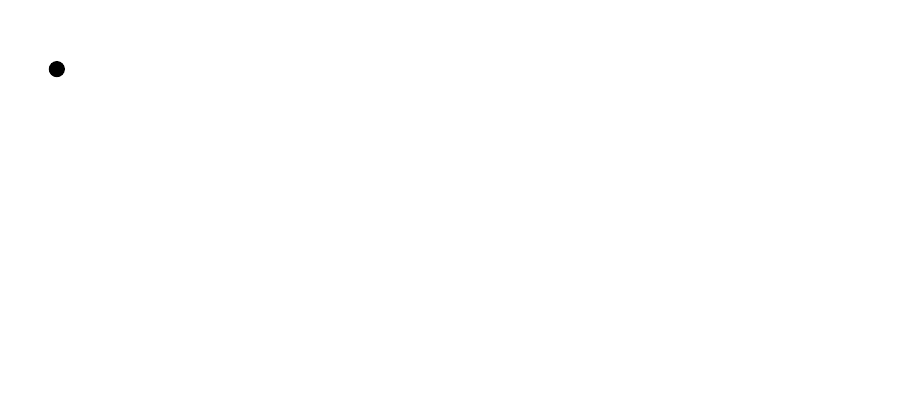 Solve for .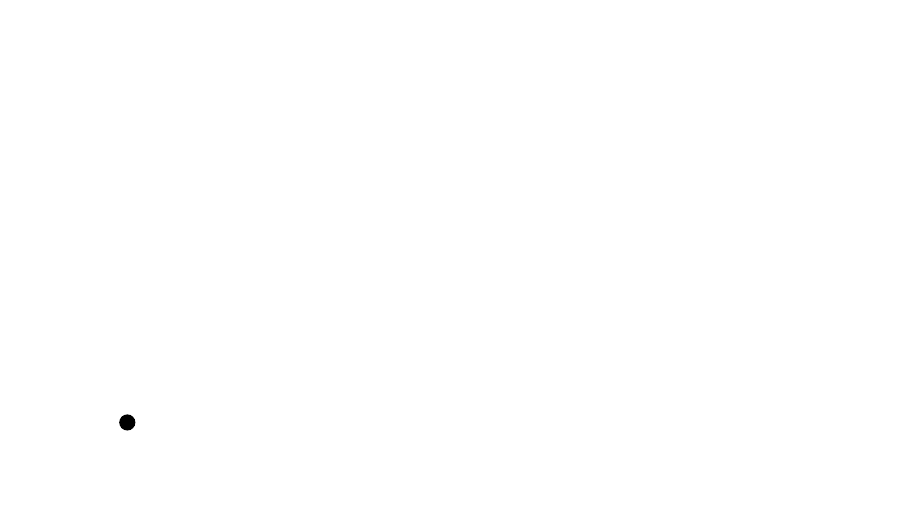 Find all the missing sides and angle measures.The measure of angle  is 90 degrees and angle  is 12 degrees. Side  has length 2 cm.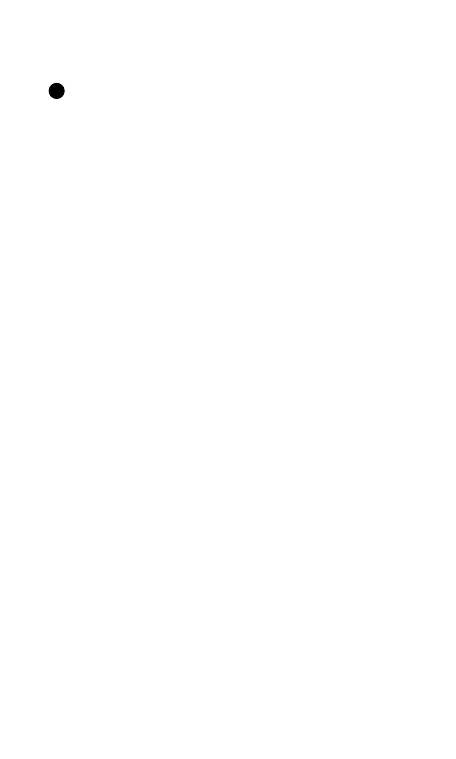 The measure of angle  is 90 degrees and angle  is 71 degrees. Side  has length 20 cm.Images for Activity Synthesis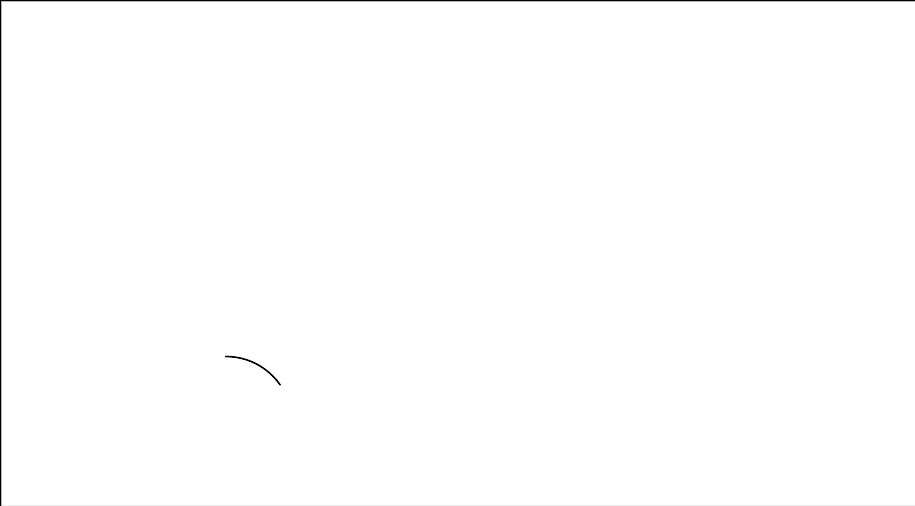 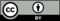 © CC BY 2019 by Illustrative Mathematics®